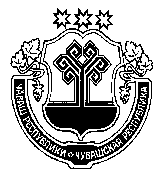 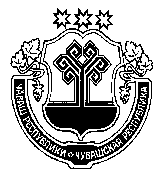 Муниципальное бюджетное учреждение «Городская централизованная библиотечная система»  предоставляет  план работы на март 2022 года.Приложение: на 4 л. в 1 экз.Директор                                                                                            Е. Е. КаширинаИсполнитель Н. А. Смирновател. (83536) 6-14-28Приложение №1План работыМБУ «Городская централизованная библиотечная система» на март 2022 года№п/пНаименованиеСрокипроведенияМесто проведенияОтветственный исполнительФ.И.О.Мероприятия в рамках Масленичной неделиМероприятия в рамках Масленичной неделиМероприятия в рамках Масленичной неделиМероприятия в рамках Масленичной неделиМероприятия в рамках Масленичной неделиВыставка-инсталляция "Масленица..."1-5 мартаГородская детская библиотека-филиал №1 им. С. Я. МаршакаЖидкова Т. Г.Беседа с элементами игры "Масленица-непоседа"4 марта14.00Городская детская библиотека-филиал №1 им. С. Я. МаршакаЖидкова Т. Г.Масленичные задоринки«Масленичный разгуляй,  женщин с праздником поздравляй!»	 5 марта 13.00Городская библиотека-филиал №4 им. В. В. МаяковскогоКаширина Е. Е.Мероприятия в рамках Международного женского дня 8 МартаМероприятия в рамках Международного женского дня 8 МартаМероприятия в рамках Международного женского дня 8 МартаМероприятия в рамках Международного женского дня 8 МартаМероприятия в рамках Международного женского дня 8 МартаВыставка-прославление«Есть в марте день особенный…»4-9 мартав течение дняГородская центральная библиотекаим. Г. Н. АйгиФедорова Л. В.Литературно-музыкальный вечер «С теплым ветром прилетает Женский день!»4 марта16.00Городская центральная библиотекаим. Г. Н. АйгиФедорова Л. В.Игровая программа«Юные принцессы»5 марта10.00Городская детская библиотека-филиал №1 им. С. Я. МаршакаЖидкова Т. Г.Книжная выставка«Мамина улыбка»5 марта12.00Городская детская библиотека-филиал №1 им. С. Я. МаршакаЖидкова Т. Г.Праздничная онлайн-викторина «Роза, мимоза…»1-9 мартаГородская библиотека-филиал №3 им. М. Сеспеля Никитина Е. А.Мероприятия в рамках Дня православной книги	Мероприятия в рамках Дня православной книги	Мероприятия в рамках Дня православной книги	Мероприятия в рамках Дня православной книги	Мероприятия в рамках Дня православной книги	Православная выставка-знакомство«Незримые ступени к православию»11-14 мартав течение дняГородская библиотека-филиал №4 им. В. В. МаяковскогоКаширина Е. Е.Литературный вернисаж«Светлое пространство книжной иллюстрации»13 марта10.00Городская детская библиотека-филиал №1 им. С. Я. МаршакаЖидкова Т.Г.Выставка-представление«Книжный свет православных знаний»14 марта16.00Городская детская библиотека-филиал №1 им. С. Я. МаршакаДетский православный  театр «Улыбка веры» Жидкова Т. Г.Выставочная экспозиция «Живой родник православной книги»14 мартав течение дняГородская центральная библиотекаим. Г. Н. АйгиФедорова Л. В. День православной книги«Лучи немеркнущих столетий»14 марта 14.00Городская библиотека-филиал №4 им. В. В. МаяковскогоКаширина Е. Е.Познавательно-игровая программа«Славянское чудо – русская речь, сегодня, сейчас – её нужно сберечь!»15 марта11.00Городская детская библиотека-филиал №1 им. С. Я. Маршака.Центр православной культуры «Благодать» Жидкова Т. Г.Мероприятия к 85-летию со дня рождения русского писателя В. Г. РаспутинаМероприятия к 85-летию со дня рождения русского писателя В. Г. РаспутинаМероприятия к 85-летию со дня рождения русского писателя В. Г. РаспутинаМероприятия к 85-летию со дня рождения русского писателя В. Г. РаспутинаМероприятия к 85-летию со дня рождения русского писателя В. Г. РаспутинаЛитературный вечер«Живое слово Распутина»15 марта13.00Городская центральная библиотекаим. Г. Н. АйгиФедорова Л. В.Виртуальная выставка «Ближний свет издалека»  15 мартаГородская центральная библиотекаим. Г. Н. Айги ИБОКокушина М. Л.Бадина М. Н.Книжная выставка-память «Живи и помни»15 марта14.00Городская библиотека-филиал №3 им. М. СеспеляНикитина Е. А.Мероприятия в рамках Недели детско-юношеской книги«Давайте знакомые книги откроем»Мероприятия в рамках Недели детско-юношеской книги«Давайте знакомые книги откроем»Мероприятия в рамках Недели детско-юношеской книги«Давайте знакомые книги откроем»Мероприятия в рамках Недели детско-юношеской книги«Давайте знакомые книги откроем»Мероприятия в рамках Недели детско-юношеской книги«Давайте знакомые книги откроем»Выставка - призыв «Пусть книги друзьями заходят в ваш дом»;Выставка-игра «В каждой избушке свои игрушки»;Литературные гонки «Путешествие в страну непрочитанных книг» 24 мартав течение дня28 мартав течение дня30 марта13.00Городская центральная библиотекаим. Г. Н. АйгиФедорова Л. В.Библиопазл«Семь чудесных книг»24 марта11.00Городская детская библиотека-филиал №1 им. С. Я. МаршакаЖидкова Т. Г.Библиотечный маршрут«В библиотеку первый раз,вы слыхали - это нас!»27 марта15.00Городская детская библиотека-филиал №1 им. С. Я. МаршакаЖидкова Т. Г.Литературная викторина«Здравствуй, любимая сказка!» 28 марта13.00Городская библиотека-филиал №3 им. М. СеспеляНикитина Е. А.Литературный калейдоскоп«В гости к любимым героям»29 марта10.00Городская детская библиотека-филиал №1 им. С. Я. МаршакаЖидкова Т. Г.Литературный челлендж«Сказочный мир Шарля Перро»30 марта15.00Городская детская библиотека-филиал №1 им. С. Я. МаршакаЖидкова Т. Г.   «Праздник литературных героев Корнея Чуковского«Муха-Цокотуха представляет…» 30 марта  11.00Городская библиотека-филиал №4 им. В. В. Маяковского  Каширина Е. Е.Мероприятия к  140-летию со дня рождения русского писателя, критика, литературоведа и переводчика К. И. ЧуковскогоМероприятия к  140-летию со дня рождения русского писателя, критика, литературоведа и переводчика К. И. ЧуковскогоМероприятия к  140-летию со дня рождения русского писателя, критика, литературоведа и переводчика К. И. ЧуковскогоМероприятия к  140-летию со дня рождения русского писателя, критика, литературоведа и переводчика К. И. ЧуковскогоМероприятия к  140-летию со дня рождения русского писателя, критика, литературоведа и переводчика К. И. ЧуковскогоЛитературное путешествие  «Добрый мир сказок Корнея Чуковского»30 марта14.00Городская библиотека-филиал №3 им. М. СеспеляНикитина Е. А.День громкого чтения«Чудеса у Чудо - дерева»31 марта11.00Городская центральная библиотекаим. Г. Н. АйгиФедорова Л. В.Комментированное чтение«Не ходите, дети, в Африку гулять!»31 марта14.00Городская детская библиотека-филиал №1 им. С. Я. МаршакаЖидкова Т. Г.Общие мероприятияОбщие мероприятияОбщие мероприятияОбщие мероприятияОбщие мероприятияКонкурсно-развлекательная программа«Мы семья, а это значит, справимся с любой задачей!»3 марта10.00Городская детская библиотека-филиал №1 им. С. Я. МаршакаКлуб семейного досуга «Мы читаем всей семьей»Жидкова Т.Г.Час вопросов и ответов «Почему Сосулька плачет?»(В рамках работы экологического клуба «Глаза природы»)4 марта14.00Городская библиотека-филиал №3 им. М. СеспеляНикитина Е. А. Творческое  занятие по сценической речи«Управление голосом»9 марта10.00Городская детская библиотека-филиал №1 им. С. Я. МаршакаДетский православный  театр «Улыбка веры» Жидкова Т. Г.Громкое чтение рассказаШарль Перро «Сказки моей матушки Гусыни…» (к 325-летию выхода книги) 10 марта11.00Городская библиотека-филиал №3 им. М. СеспеляНикитина Е. А.Игровой квест«Детство – это я и ты»10 марта15.00Городская детская библиотека-филиал №1 им. С. Я. МаршакаЖидкова Т. Г.Турнир юных правозащитников«Я и закон»11 марта11.00Городская детская библиотека-филиал №1 им. С. Я. МаршакаЖидкова Т. Г.Выставка-рекомендация«Твори свое здоровье сам»13 марта12.00Городская детская библиотека-филиал №1 им. С. Я. МаршакаЖидкова Т. Г.Финансовый баттл«Я и сберегательный банк»14 марта13.00Городская детская библиотека-филиал №1 им. С. Я. МаршакаЖидкова Т. Г.Книжная выставка «От мечты к выбору профессии»14 марта11.00Городская библиотека-филиал №3 им. М. СеспеляНикитина Е. А.Консультационный пункт«Ассоциация юристов России»  «Вопросы соблюдения требований законодательства о противодействии коррупции»17 марта15.00Городская центральная библиотекаим. Г. Н. АйгиФедорова Л. В.,Заместитель межрайонного прокурора Ксенофонтов Н. М.Познавательный час «Источник жизни» (к Всемирному дню водных ресурсов)22 марта15.00Городская библиотека-филиал №3 им. М. СеспеляНикитина Е. А.Библиографический обзор «Большая литература для маленьких»22 мартаГородская центральная библиотекаим. Г. Н. Айги ИБОКокушина М. Л.День профилактических  предостережений«Люби жизнь, или сделай  правильный выбор»(в рамках республиканской  акции «Сообщи, где торгуют смертью»)  		23 марта 14.00 Городская библиотека-филиал №4им. В. В. МаяковскогоКаширина Е. Е.Краеведческий час «Элли Юрьев – негасимый огонь творчества»(к Году выдающихся земляков)24 марта13.00Городская библиотека-филиал №3 им. М. СеспеляНикитина Е. А.Познавательный час«Путешествие в мир театра»27 марта11.00Городская библиотека-филиал №3 им. М. СеспеляНикитина Е. А.ВыставкиВыставкиВыставкиВыставкиВыставкиВ рамках Года народного искусства народов РоссииВ рамках Года народного искусства народов РоссииВ рамках Года народного искусства народов РоссииВ рамках Года народного искусства народов РоссииВ рамках Года народного искусства народов РоссииПостоянно действующаякнижная экспозиция«К истокам народной культуры»В течение годаГородская детская библиотека-филиал №1 им. С. Я. МаршакаЖидкова Т. Г.Постоянно действующая книжная экспозиция «Рукотворное очарование»В течение годаГородская библиотека-филиал № 3 им. М. СеспеляНикитина Е. А.В рамках «Года выдающихся земляков Чувашской Республики»В рамках «Года выдающихся земляков Чувашской Республики»В рамках «Года выдающихся земляков Чувашской Республики»В рамках «Года выдающихся земляков Чувашской Республики»В рамках «Года выдающихся земляков Чувашской Республики»Выставка - имена«Земляк, которым я горжусь»В течение годаГородская центральная библиотекаим. Г. Н. АйгиФедорова Л. В.Развернутая книжная  экспозиция«Наши земляки – наша гордость» В течение годаГородская детская библиотека-филиал №1 им. С. Я. МаршакаЖидкова Т. Г.Постоянно действующая книжная экспозиция «Галерея знатных земляков»В течение годаГородская библиотека-филиал № 3 им. М. СеспеляНикитина Е. А. Постоянно действующая выставка«Таланты земли чувашской»В течение года Городская библиотека-филиал №4 им. В. В. МаяковскогоКаширина Е. Е.Другие выставкиДругие выставкиДругие выставкиДругие выставкиДругие выставкиВыставочная экспозиция«Шумерлинский хронограф»В течение годаГородская центральная библиотекаим. Г. Н. АйгиФедорова Л. В.Православная выставка«Живое слово мудрости духовной»В течение годаГородская центральная библиотекаим. Г. Н. АйгиФедорова Л. В.Выставочная экспозиция«Мир неповторимых культур»В течение годаГородская центральная библиотекаим. Г. Н. АйгиФедорова Л. В.